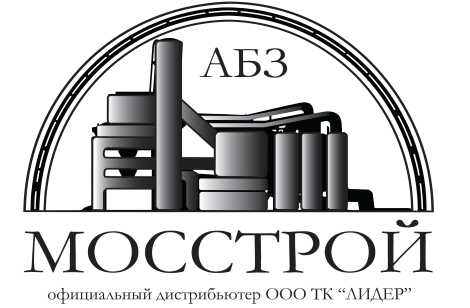 Общество с ограниченной ответственностью«МОССТРОЙ»  (ООО «МОССТРОЙ»)105118,   г. Москва, Шоссе  Энтузиастов, дом 25, эт.2, пом.17ИНН  7719425044  /  КПП  772001001    ОГРН  1157746871963ОКПО   49888617     ПАО   СБЕРБАНК      БИК    044525225,к/с    30101.810.4.00000000225,   р/с     40702.810.6.38000075129E-mail: snab@abzmos.ru, www.abzmos.ruПРАЙС – ЛИСТ(Цены действительны с 10.07.2018 г.)Осуществляем доставку собственным автопарком в радиусе 100 км. от завода!Гибкие цены и система скидок постоянным покупателям!С уважением, Заместитель генерального директора ООО "МОССТРОЙ"Смуряков Леонид Юрьевичтел. 8 (929) 680-39-46, 8 (977) 255-54-92Москва, Вагоноремонтная ул. 10А стр.17snab@abzmos.ru http://www.abzmos.ru/ НаименованиеНаименованиеАБЗ МОССТРОЙ Смесь асфальтобетонная горячая мелкозернистая марка I для пористого асфальтобетонаМз пор 12 800 ₽Смесь асфальтобетонная горячая мелкозернистая тип Б марка I для плотного асфальтобетонаМз Б-12 950 ₽Смесь асфальтобетонная горячая мелкозернистая тип Б марка II для плотного асфальтобетонаМз Б-22 950 ₽Смесь асфальтобетонная горячая мелкозернистая тип В марка II для плотного асфальтобетонаМз В-22 950 ₽Смесь асфальтобетонная горячая мелкозернистая тип В марка III для плотного асфальтобетона (20% - содержание щебня)Мз В-32 900 ₽Смесь асфальтобетонная горячая крупнозернистая марка I для пористого асфальтобетонаКз пор 12 850 ₽Смесь асфальтобетонная горячая крупнозернистая марка II для пористого асфальтобетонаКз пор 22 850 ₽Смесь асфальтобетонная горячая крупнозернистая тип Б марка I для плотного асфальтобетонаКз Б-12 950 ₽Смесь асфальтобетонная горячая крупнозернистая тип Б марка II для плотного асфальтобетонаКз Б-22 950 ₽Смесь асфальтобетонная горячая крупнозернистая тип Б марка III для плотного асфальтобетонаКз Б-32 950 ₽Смесь асфальтобетонная горячая песчаная тип Г марка I для плотного асфальтобетонапес Г-13 500 ₽Смесь асфальтобетонная горячая песчаная тип Д марка II для плотного асфальтобетонапес Д-22 900 ₽Смесь асфальтобетонная щебеночно-мастичная ЩМА-10ЩМА-103 850 ₽Смесь асфальтобетонная щебеночно-мастичная ЩМА-15ЩМА-153 850 ₽Смесь асфальтобетонная щебеночно-мастичная ЩМА-20ЩМА-203 850 ₽